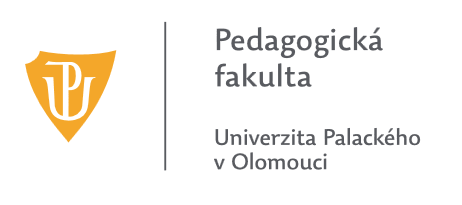 grantový fond DěkanAna podporu excelentního výzkumu na Pedagogické fakultě UPPřihláška projektu na rokY 2022 - 2023Navrhovatel (hlavní řešitel): Spoluřešitel/é:Pracoviště (včetně kontaktních údajů): Název projektu v českém jazyce:Název projektu v anglickém jazyce: Tabulka 1 Předpokládané výsledky projektu:Tabulka 2 Předpokládané náklady na řešení projektu (v tis. Kč):Podrobný rozpis jednotlivých položek uveďte ve vlastním popisu projektu (v rozsahu max. 8 stran).V Olomouci dne ………………………………………podpis navrhovatele………………......................................                                                                                         podpis nadřízeného pracovníkaPopis grantového projektuNázev projektu v českém jazyce:Cíle projektu v českém jazyce (max. 500 znaků): Popis grantového projektu v českém jazyce: a. stručné shrnutí současného stavu poznání odborné problematiky; b. vyjádření podstaty a aktuálnosti tématu grantového projektu; c. metodologie výzkumu včetně koncepčních a metodických postupů; d. časový rozvrh a etapy řešení projektu; e. odkazy na použitou literaturu.(v rozsahu max. 8 stran včetně životopisů navrhovatele a spoluřešitele/ů)Zdůvodnění finančních položek a nákladů (uvedených v tabulce 2):V Olomouci dne………………… ………………......................................                                                                                         podpis navrhovatele………………......................................                                                                                         podpis nadřízeného pracovníkaSpecifikace výstupuPočetPočet publikovaných výsledků dle AIS a SJR (Q1-Q3) v databázi WoS a/nebo Scopus (min. 2)OblastČástkaMzdové náklady (odměny nebo DPP)Zákonné odvody (SP + ZP) (36% z odměn)CestovnéSlužbyNáklady na vydání publikaceHmotný a nehmotný majetekOstatníCelkem